University of New Mexico Hospitals Request for ProposalsAddendum No. 1Project Number:RFP 474-22Coding-Outpatient-Outsourcing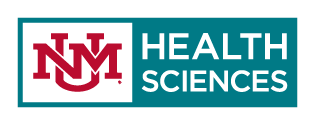 Revised Due Date: March 8, 2023 2:00 p.m. MSTThe time and date proposals are due shall be strictly observed.RFP 474-22 Coding Outpatient OutsourcingADDENDUM NO. 1THE UNIVERSITY OF NEW MEXICOHOSPITALSPurchasing DepartmentThe purpose of this Addendum is to notify all potential respondents of the revised DUE DATE original RFP. The revised due date is March 8, 2023, 2pm MST.All offerors are subject to the provisions of this addendum. This addendum to RFP 455-22 – Bad Debt Collections is issued to extend the due date of the Request for Proposal through May 27, 2022, 2:00 MST.This extension has been added to the original Request for Proposal Timeline due to the number of questions received on the initial posting. Questions were accepted addressing this Request for Proposal if received by COB April 7, 2022.Two (2) additional addenda will be issued to address the questions received:Addendum #2: This addendum will address the RFP formatting questions received from vendors.  Addendum #2 will be issued by April 22, 2022.Addendum #3: This addendum will address the Technical SOW questions received from vendors.  Addendum #3 will be issued by April 29, 2022.Questions regarding the above information are to be submitted to:Kari GenerousProcurement Specialist, UNM Hospitalskgenerous@salud.unm.edu505-508-8646